Título: Leemos información para conocer cómo es un manualPROPÓSITOS Y EVIDENCIAS DE APRENDIZAJEPREPARACIÓN DE LA SESIÓNMOMENTOS DE LA SESIÓN      En grupo claseSaluda a los estudiantes y recuerda junto con ellos las actividades para planificar las tareas que llevarían a cabo con el fin de tomar medidas de prevención y hacer frente a los efectos del fenómeno de El Niño, y así poder tener una escuela segura. Los estudiantes recuerdan y expresan las acciones que se plantearon para la presente unidad, entre ellas, la elaboración de un manual que ayude a que todos sepan responder con claridad lo siguiente: ¿qué podemos hacer para protegernos de los efectos del fenómeno de El Niño?Pide a los estudiantes que contesten lo siguiente: ¿cómo aprendieron a usar el televisor, la computadora o su celular?, ¿quién los ayudó? Anota sus respuestas en la pizarra. Pregúntales ahora: ¿qué saben de un manual?, ¿qué características tiene?, ¿para qué se usa? Anota sus respuestas en la pizarra o en medio papelote. Motívalos para que expresen sus ideas sobre lo que requieren saber para elaborar un manual. Conversa con ellos acerca de que es necesario saber cómo es un manual, qué partes tiene, qué información requieren, etc., para poder llevarlo a cabo.Invítalos a mostrar al compañero/a de su derecha los manuales que han traído. De no ser así, infórmales que tienes varios manuales que llamaron tu atención y que te gustaría compartir con ellos para obtener mayor información de lo que hay en un manual.Comunica el propósito de la sesión: “Hoy explorarán varios manuales para conocer cómo son y qué características tienen. Luego, reflexionarán sobre su utilidad en la vida diaria y elegirán cuál de los manuales debemos elaborar para comunicar las ideas sobre esta pregunta: ¿qué podemos hacer para protegernos de los efectos del fenómeno de El Niño?”. Explícales que durante esta sesión ellos también aprenderán a ubicar y a distinguir información relevante respecto a las características y a la organización de los diferentes manuales.Agrega que observarás atentamente su labor y acompañarás a cada uno en el proceso que desarrolla para identificar las características comunes de los manuales.Establece con los estudiantes los acuerdos de convivencia que se deben tener en cuenta durante la sesión.      En grupo claseRetoma el propósito de la sesión: “Hoy explorarán varios manuales para conocer cómo son y qué características tienen, luego reflexionarán sobre su utilidad en la vida diaria…”.   Antes de la lectura   En grupos de cuatroPide a los estudiantes que formen grupos de cuatro integrantes y compartan los manuales que trajeron de su casa; de no tenerlos, ofrece los manuales que tú previamente conseguiste para esta sesión. Invítalos a explorar libremente cada uno de ellos y brinda un tiempo prudencial para esta actividad. Solicítales que se organicen de manera que puedan verse los unos a los otros, a fin de compartir los hallazgos en cuanto a las características y el tema de cada manual revisado. Los estudiantes informan sus ideas, hallazgos y observaciones en relación con los manuales revisados. Durante esta etapa, pasea por el aula y acércate a los grupos formulando preguntas que los ayuden a encontrar semejanzas y diferencias. Cuéntales que tú también has traído algunos manuales y que te gustaría compartirlos con ellos. Mu los manuales que les trajiste y dirige su atención hacia la portada. Motívalos para que observen sus características (imágenes, letras grandes y pequeñas, vocabulario, etc.) y pregunta a continuación: ¿qué información de la portada me indica de qué trata?, ¿para qué están las imágenes? También oriéntalos en la exploración del índice, para lo cual lee uno de los contenidos del manual y pide a un estudiante que lo ubique según el número de página; luego, dile que lea el título, observe el contenido y lo relacione con el nombre del manual. Repite el proceso con otro contenido, pues así las niñas y los niños se darán cuenta de que el índice ayuda al lector a encontrar con facilidad información dentro de un texto. 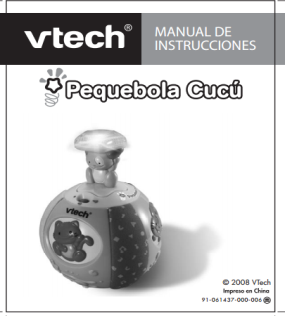 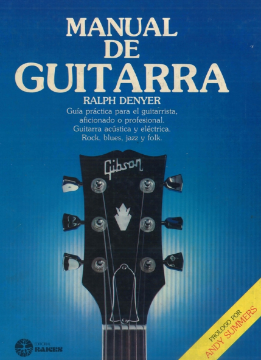 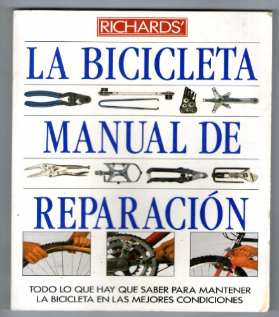 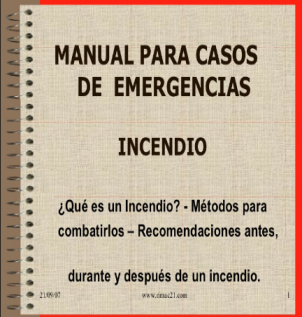 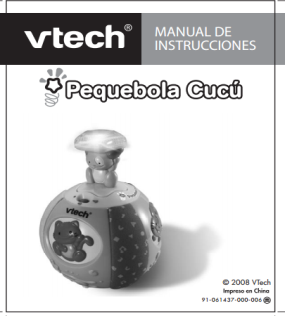 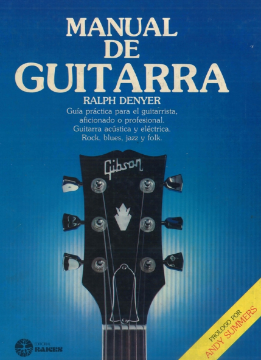 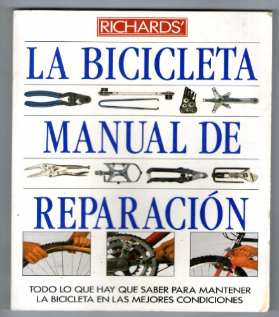 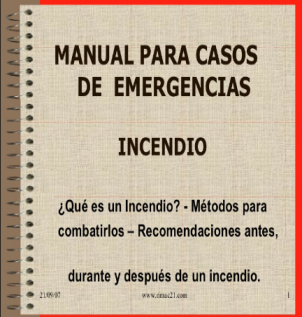 Infórmales que cada manual se presenta de manera diferente y aborda diversas temáticas.   Durante la lectura     En grupos de cuatro Forma grupos de trabajo de tres o cuatro integrantes por medio de una dinámica que conozcas. Pide a los estudiantes que inicien la exploración de cada uno de los manuales: tapa, contratapa, páginas iniciales, etc. Solicita que exploren sus manuales y los que tú les has proporcionado a cada grupo, siguiendo el mismo proceso que realizaron previamente con todo el grupo y la noticia anterior.Acércate a los equipos de trabajo para orientarlos en la exploración de cada uno de los manuales, la cual se basa en la observación atenta de cómo están organizados y cómo se muestra la información en su interior. Pide a cada uno de los equipos que ubique los elementos del manual: portada, índice, conceptos básicos sobre el tema del manual, orientación paso a paso para la elaboración o reparación de un objeto, para aprender a tocar un instrumento o enfrentar emergencias, etc.Brinda un tiempo prudencial para que puedan dialogar entre ellos sobre las características que presenta cada uno de los manuales. Pregúntales al respecto: ¿para qué se usan?, ¿quiénes los usan?, ¿dónde se usan?, ¿qué partes tienen? Oriéntalos, de manera que puedan identificar información en los manuales explorados; por ejemplo, pueden responder que uno presenta información para orientar a lector paso a paso sobre cómo aprender a elaborar un objeto, otro explica cómo aprender a tocar guitarra, otro orienta al lector acerca de cómo reparar una bicicleta, o sobre cómo actuar en un incendio, etc.Pide a los estudiantes que comparen el manual para aprender a tocar guitarra con el que tiene las instrucciones para arreglar una bicicleta, a partir de estas preguntas: ¿en qué se parecen?, ¿en qué se diferencian? Diles que expresen con sus propias palabras de qué trata cada manual y para qué fue escrito. Anota las respuestas en la pizarra. Solicita que sigan el mismo proceso con los demás manuales. Indica que completen la siguiente tabla en medio papelote:   En grupo clase   Después de la lecturaLuego de haber revisado y leído la información que contienen los manuales, pide a los estudiantes que intercambien ideas u opiniones sobre el contenido y el uso de recursos textuales para orientar mejor al lector a cumplir su propósito. Promueve la participación de todos y recuérdales que deben respetar los turnos para intervenir. Solicítales que elijan uno de los manuales, el cual les servirá de referente para elaborar el manual de medidas de prevención para enfrentar los efectos del fenómeno de El Niño.Indica que algunos de ellos lean la información que escribieron en sus cuadros y, a partir de ello, conversen para ponerse de acuerdo en cuáles serán las partes que tendrá el manual que elaborarán.Propicia una lluvia de ideas a fin de que las niñas y los niños planteen qué secciones tendría su manual y qué información desearían añadir, como se observa en el siguiente ejemplo: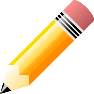 Pide a un estudiante que copie la información en medio papelote y la ubique en un lugar visible, así todos podrán monitorear la elaboración del manual del aula y verificar si están logrando lo que se han propuesto.Conversa con ellos sobre lo efectuado y cómo van avanzando en relación con lo que se propuso en la unidad, a partir de estas preguntas: ¿se cumplió con el propósito establecido para esta sesión?, ¿qué aprendizajes desarrollaron o mejoraron?, ¿por qué? En grupo claseHaz un recuento de las actividades realizadas en la sesión de hoy. Destaca los aprendizajes obtenidos y pregunta lo siguiente: ¿qué leyeron?, ¿para qué leyeron?, ¿qué información obtuvimos o generamos?, ¿qué información necesitamos conseguir para elaborar un manual que contenga datos importantes para los estudiantes, la población, etc.?Comunícales que en las siguientes sesiones elaborarán progresivamente el manual para conocer y orientar acerca de cómo prevenir y hacer frente a los efectos del fenómeno de El Niño. Evalúa si cumplieron los acuerdos de convivencia establecidos para la presente sesión.REFLEXIONES SOBRE EL APRENDIZAJE¿Qué avances tuvieron los estudiantes?, ¿qué dificultades experimentaron? ¿Qué aprendizajes debo reforzar en la siguiente sesión?¿Qué actividades, estrategias y materiales funcionaron y cuáles no?LISTA DE COTEJOCompetencia: Lee diversos tipos de textos en su lengua materna. Nombre del estudiante: Grado: Marca con un aspa (X) si lo hace, si lo hace parcialmente o si no lo hace.Competencias/capacidadesDesempeños¿Qué nos dará evidencias de aprendizaje?Lee diversos tipos de textos escritos en su lengua materna.Obtiene información del texto escrito.Infiere e interpreta información.Reflexiona y evalúa la forma, el contenido y el contexto del texto.Identifica información explícita y relevante que se encuentra en distintas partes del texto (manuales). Distingue esta información de otra semejante, en la que selecciona datos específicos, en diversos tipos de textos de estructura simple, con algunos elementos complejos, así como vocabulario variado, de acuerdo a las temáticas abordadas. Dice de qué tratará el texto (manual), a partir de algunos indicios como subtítulos, colores y dimensiones de las imágenes, índice, tipografía, negritas, subrayado, etc.; asimismo, contrasta la información del texto que lee. Explica el tema y el propósito del manual, clasificando y sintetizando la información.Opina acerca del contenido del texto (manual), explica el sentido de algunos recursos textuales (uso de negritas, mayúsculas, índice, tipografía, subrayado, etc.), a partir de su experiencia y contexto.Describe las características y partes que tendrá el manual que se elaborará en el aula sobre “¿qué podemos hacer para protegernos de los efectos del fenómeno de El Niño?” a partir de la exploración y revisión de la información de los diversos manuales con los que interactúa. Lista de cotejoEnfoques transversalesActitudes o acciones observablesEnfoque Búsqueda de la excelenciaEl/la docente y los estudiantes plantean soluciones en relación con eventos climáticos de su comunidad, tales como lluvias, inundaciones, huaicos, etc., al proponer actividades como medidas de prevención para una escuela segura.Enfoque Orientación al bien comúnEl/la docente y los estudiantes demuestran solidaridad con sus compañeros en toda situación en la que padecen dificultades que rebasan sus posibilidades de afrontarlas.¿Qué necesitamos hacer antes de la sesión?¿Qué recursos o materiales se utilizarán en esta sesión?Prevé tener diversos manuales de reparación de objetos, para tocar instrumentos, para actuar en casos de emergencia, etc. Asegúrate de que los estudiantes traigan al aula, según sus posibilidades, manuales que tengan en casa para hacer funcionar un artefacto, para arreglar una maquinaria, para aprender a elaborar un objeto, etc.Elabora el cuadro de revisión del manual en un papelote.ManualesPapelote con cuadro de revisión del manualPapelotes y plumonesMasking tapeInicio                 Tiempo aproximado: 20 minDesarrollo                  Tiempo aproximado: 50 minNombre del manual Características del manual revisadoCaracterísticas del manual revisadoCaracterísticas del manual revisadoNombre del manual PortadaÍndiceDentro de las páginasManual de guitarraManual de reparación de bicicletaTítulo con letras grandes que guardan relación con la imagen que presenta, y letras pequeñas que motivan a leer el manual.Relación de temas que contiene el manual, desde qué es, cómo y qué cuidados debe tener una bicicleta, la orientación paso a paso de cómo arreglar cada una de sus partes, etc. El desarrollo de cada uno de los temas del índice, acompañado de fotografías. Manual para casos de emergencia Manual de instrucciones del juego pequebola cucúCierre                              Tiempo aproximado: 20 minDesempeños que se observaránObservacionesObservacionesDesempeños que se observaránObservacionesLo haceParcialmenteNo lo haceObservacionesIdentifica información explícita y relevante que se encuentra en distintas partes de textos narrativos e instructivos. Distingue esta información de otra semejante, en la que selecciona datos específicos, en el texto de estructura simple, con algunos elementos complejos, así como vocabulario variado, de acuerdo a las temáticas abordadas.1Identifica información explícita y relevante que se encuentra en distintas partes de textos narrativos e instructivos. Distingue esta información de otra semejante, en la que selecciona datos específicos, en el texto de estructura simple, con algunos elementos complejos, así como vocabulario variado, de acuerdo a las temáticas abordadas.2Identifica información explícita y relevante que se encuentra en distintas partes de textos narrativos e instructivos. Distingue esta información de otra semejante, en la que selecciona datos específicos, en el texto de estructura simple, con algunos elementos complejos, así como vocabulario variado, de acuerdo a las temáticas abordadas.3Dice de qué tratará el texto, a partir de algunos indicios como subtítulos, colores y dimensiones de las imágenes, índice, tipografía, negritas, subrayado, etc.; asimismo, contrasta la información del texto que lee. 1Dice de qué tratará el texto, a partir de algunos indicios como subtítulos, colores y dimensiones de las imágenes, índice, tipografía, negritas, subrayado, etc.; asimismo, contrasta la información del texto que lee. 2Dice de qué tratará el texto, a partir de algunos indicios como subtítulos, colores y dimensiones de las imágenes, índice, tipografía, negritas, subrayado, etc.; asimismo, contrasta la información del texto que lee. 3Explica el tema y el propósito del manual, clasificando y sintetizando la información.1Explica el tema y el propósito del manual, clasificando y sintetizando la información.2Explica el tema y el propósito del manual, clasificando y sintetizando la información.3Opina acerca del contenido de los textos narrativos e instructivos, explica el sentido de algunos recursos textuales (uso de negritas, mayúsculas, índice, tipografía, subrayado, etc.), a partir de su experiencia y contexto, y justifica sus preferencias cuando elige o recomienda textos según sus necesidades, intereses y su relación con otros textos.1Opina acerca del contenido de los textos narrativos e instructivos, explica el sentido de algunos recursos textuales (uso de negritas, mayúsculas, índice, tipografía, subrayado, etc.), a partir de su experiencia y contexto, y justifica sus preferencias cuando elige o recomienda textos según sus necesidades, intereses y su relación con otros textos.2Opina acerca del contenido de los textos narrativos e instructivos, explica el sentido de algunos recursos textuales (uso de negritas, mayúsculas, índice, tipografía, subrayado, etc.), a partir de su experiencia y contexto, y justifica sus preferencias cuando elige o recomienda textos según sus necesidades, intereses y su relación con otros textos.3Si el estudiante realiza parcialmente lo declarado en el desempeño y es necesario efectuar la precisión, coméntalo en el lugar de las observaciones. Si el estudiante realiza parcialmente lo declarado en el desempeño y es necesario efectuar la precisión, coméntalo en el lugar de las observaciones. Si el estudiante realiza parcialmente lo declarado en el desempeño y es necesario efectuar la precisión, coméntalo en el lugar de las observaciones. Si el estudiante realiza parcialmente lo declarado en el desempeño y es necesario efectuar la precisión, coméntalo en el lugar de las observaciones. Si el estudiante realiza parcialmente lo declarado en el desempeño y es necesario efectuar la precisión, coméntalo en el lugar de las observaciones. Si el estudiante realiza parcialmente lo declarado en el desempeño y es necesario efectuar la precisión, coméntalo en el lugar de las observaciones. 